ТУРИСТЫ!Строго выполняйте «Правила организации и проведения самодеятельных туристских походов и путешествий на территории России и «Кодекс Путешественника»!Не рубите деревья и их ветви при установке бивуаков. Для костров используйте только сухой валежник. Покидая бивак, сожгите мусор, закопайте консервные банки и отбросы.В период после схода снегового покрова в лесу и до наступления устойчивой дождливой погоды или образования снегового покрова, воспрещается:а) разводить костры в хвойных молодняках, старых горельниках, на участках поврежденного леса (ветровал, бурелом), торфяниках, лесосеках с порубочными остатками и заготовленной древесиной, в местах с подсохшей травой, а также под кронами деревьев. В остальных местах разведение костров допускается на площадках, окаймленных минерализированной (т.е. очищенной до минерального слоя почвы) полосой шириной не менее 0,5 метра. По окончании пользования костром его необходимо тщательно засыпать землей или залить водой до полного прекращения огня;б) бросать в лесу горящие спички;в) заправлять горючим в лесу топливные баки двигателей внутреннего сгорания при работе двигателя, использовать машины с неисправной системой питания двигателя, горючим.Отметки об изменении маршрута с указанием причин:Решение МКК о зачете похода:поход оценён                  степенью сложностисправки выданы в количестве	шт.Председатель ТС МКК __________   /___________________________/Штамп ТС МКК                                                    «_____»___________________ 201_ г.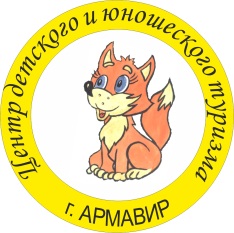  Российская Федерация, Краснодарский край, Муниципальное образование город АрмавирМУНИЦИПАЛЬНОЕ БЮДЖЕТНОЕ УЧРЕЖДЕНИЕ ДОПОЛНИТЕЛЬНОГО ОБРАЗОВАНИЯЦЕНТР ДЕТСКОГО И ЮНОШЕСКОГО ТУРИЗМА352909, г. Армавир, ул. Лермонтова, 199МАРШРУТНЫЙ ЛИСТ №__________Выдан группе туристов ______________________________________         в составе___ человек, совершающей в период с __________ по _________ 201_ года туристское путешествие __ степени сложности в районе _____________ по маршруту: _________________________________________________________________________________________________________________________________________________________________________________________________________Протяженность маршрута активным способом передвижения __ км.Руководитель группы ______________ (________________)Зам. руководителя группы ___________(________________)Подпись руководителя организации, проводящей поход   __________(________________)   М.П.                                    «______»________________201__  г.Подпись члена выпускающей ТС МКК_______________ /_________________________/Штамп ТС МККСписок группыСхема маршрутаРуководитель группы ___________________     /______________/Зам. руководителя  _____________________    /______________/О прохождении маршрута группа должна сообщить:1. МКК МБУДО ЦДЮТУР по адресу: г. Армавир, ул. Лермонтова, 199,Иванову Р.Ж., тел.: (86137) 3-35-04, тел. сот.: 8 (928) 443-04-95e-mail: 2. ________________________ по адресу: ________________________________________________________ тел.:_______________________ тел.сот.:____________________________e-mail: __________________3.________________________ по адресу: ________________________________________________________ тел.:_______________________ тел.сот.:____________________________ e-mail: __________________из ____________________ до «___» « ____________» 20___г. из ____________________ до «___» « ____________» 20___г. из ____________________ до «___» « ____________» 20___г. Необходимый набор продуктов питания имеется.Общественное и личное снаряжение в достаточном количестве имеется.Специальное снаряжение:Группое____________________________________________________Личное_____________________________________________________Необходимый ремонтный набор имеется.Необходимый набор медицинской аптечки имеется.Сведения, изложенные выше, подтверждаюРуководитель группы _______________ (_____________)ЗАКЛЮЧЕНИЕ МАРШРУТНО-КВАЛИФИКАЦИОННОЙ КОМИССИИ (для категорированных маршрутов и маршрутов, содержащих категорированные препятствия)Группа под руководством _____________________имеет (не имеет) право совершить данный маршрут Соответствие сведений о туристском опыте руководителя проверил:  Член МКК _____________ (_________________)  Штамп ТСМКК                                                      «______»________________201___ г.№ п/пФамилия, имя, отчествоГодрожденияДомашний адресТуристский опытПодписьв знанииПравил**12345678910